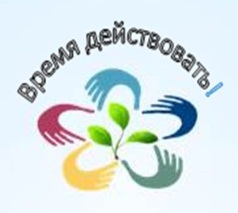 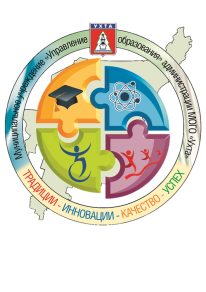 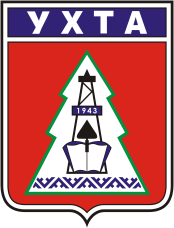 Мероприятия в рамках VIII муниципального методического Форума «Образование и воспитание: реалии и перспективы» в период с 22 сентября по 30 сентября 2022 годаДатаВремяМесто проведенияКатегория педагоговТематическая площадкаФ.И.О. модератораФ.И.О выступающих педагогов, ООФорма проведения. Тема выступления22.09.202210.00МДОУ «№55»ЗаведующиеОрганизация эффективного взаимодействия с родительской общественностьюВолохова Л.А., зам. начальника МУ «УО» администрации МОГО «Ухта»Мальцева С.Ю., начальник отдела дошкольного образованияАдминистрация и педагоги МДОУ «№55»Волохова Л.А., зам. начальника МУ «УО» администрации МОГО «Ухта»Мальцева С.Ю., начальник отдела дошкольного образованияАдминистрация и педагоги МДОУ «№55»Волохова Л.А., зам. начальника МУ «УО» администрации МОГО «Ухта»Мальцева С.Ю., начальник отдела дошкольного образованияАдминистрация и педагоги МДОУ «№55»22.09.2022 
13.00МДОУ № 103Воспитатели Пути коррекционно - развивающей помощи дошкольникам с ОВЗ
Чеблокова Ольга Валентиновна МДОУ № 103воспитатель Кулинич С.В., учитель-дефектолог Корнилова М.А., МДОУ №60 «Коррекционно - развивающая работа с детьми с нарушениями зрения как подготовительный этап офтольмологического лечения» 22.09.2022 
13.00МДОУ № 103Воспитатели Пути коррекционно - развивающей помощи дошкольникам с ОВЗ
Чеблокова Ольга Валентиновна МДОУ № 103Достангалиева АК МДОУ 60 «Опыт взаимодействия с родителями, воспитывающими детей с ОВЗ через театральную деятельность»22.09.2022 
13.00МДОУ № 103Воспитатели Пути коррекционно - развивающей помощи дошкольникам с ОВЗ
Чеблокова Ольга Валентиновна МДОУ № 103Мещанникова Л.Н., учитель - дефектолог, Кистанова К.В., учитель логопед воспитатели Чупрова О.Л, Матюхина Т.В. МДОУ № 103«Развитие высших психических функций у детей с ЗПР посредством применения элементов ТРИЗ технологии»
22.09.2022 
13.00МДОУ № 103Воспитатели Пути коррекционно - развивающей помощи дошкольникам с ОВЗ
Чеблокова Ольга Валентиновна МДОУ № 103Конакова АС, учитель - дефектолог Чеблокова О.В. учитель – логопед МДОУ № 103«Ребенок с РАС в образовательном пространстве» 26.09.202213.00МДОУ № 4Музыкальные руководители ДОУНаставничествоСмирнова Олеся Александровна МДОУ № 4Суптельная Ольга ВалерьевнаМДОУ № 18Музыкальные руководители ДОУПедагогический диалог «Современные подходы в организации ОД на основе детской инициативы» 27.09.2022 9.30МДОУ 28Инструкторы по физической культуре«Физкультурно-оздоровительное движение в рамках работы по сохранению и укреплению здоровья воспитанников»Тютина Галина Сергеевна МДОУ № 2Голубцова А.В.МДОУ «Детский сад 94»Мастер-класс "Использование квест-технологии в формировании умения у старших дошкольников различать право и лево" 27.09.2022 9.30МДОУ 28Инструкторы по физической культуре«Физкультурно-оздоровительное движение в рамках работы по сохранению и укреплению здоровья воспитанников»Тютина Галина Сергеевна МДОУ № 2Поляшова Н.А МДОУ «Детский сад № 22»«Формирование ЗОЖ у дошкольников через реализацию проекта «Я – турист!» 27.09.2022 9.30МДОУ 28Инструкторы по физической культуре«Физкультурно-оздоровительное движение в рамках работы по сохранению и укреплению здоровья воспитанников»Тютина Галина Сергеевна МДОУ № 2Головочева Е.С.МДОУ «Детский сад 11»«Образовательное событие в современном детском саду» 27.09.2022 9.30МДОУ 28Инструкторы по физической культуре«Физкультурно-оздоровительное движение в рамках работы по сохранению и укреплению здоровья воспитанников»Тютина Галина Сергеевна МДОУ № 2Савина С. Г.МДОУ «Детский сад 28»Открытое ООД с детьми + мастер-класс 27.09.2022 9.30МДОУ 28Инструкторы по физической культуре«Физкультурно-оздоровительное движение в рамках работы по сохранению и укреплению здоровья воспитанников»Тютина Галина Сергеевна МДОУ № 2Тютина Г. С.МДОУ «Детский сад 2»Проект «Забытые дворовые игры»28.09.20229.15МДОУ «Детский сад №14»Педагоги«Содержательное обеспечение духовно-нравственного воспитания детей в условиях ДОУ»Мальцева Татьяна Александровна МДОУ № 14Мальцева Т.А., Скарбялювене Т.В.МДОУ «Детский сад №14»Доклад «Воспитание современного ребенка. Проблемы и пути их решения».28.09.20229.15МДОУ «Детский сад №14»Педагоги«Содержательное обеспечение духовно-нравственного воспитания детей в условиях ДОУ»Мальцева Татьяна Александровна МДОУ № 14Королева Е.Л. МДОУ «Детский сад №14»Деловая игра «Духовно-нравственное воспитание детей посредствам сказки»28.09.20229.15МДОУ «Детский сад №14»Педагоги«Содержательное обеспечение духовно-нравственного воспитания детей в условиях ДОУ»Мальцева Татьяна Александровна МДОУ № 14Ордина Н.Е., Чернышова Е.Г. МДОУ «Детский сад №14»Опыт работы «Семья как институт воспитания ребенка»28.09.20229.15МДОУ «Детский сад №14»Педагоги«Содержательное обеспечение духовно-нравственного воспитания детей в условиях ДОУ»Мальцева Татьяна Александровна МДОУ № 14Зеленцова Н.А., МДОУ «Детский сад №18»Представление опыта работы «Православные праздники в ДОУ» 28.09.20229.15МДОУ «Детский сад №14»Педагоги«Содержательное обеспечение духовно-нравственного воспитания детей в условиях ДОУ»Мальцева Татьяна Александровна МДОУ № 14Майорова Т.В.Кюзюбердина Т ВКашковская О. Ю.МДОУ «Детский сад №18»«Реализация общесадового проекта по патриотическому воспитанию дошкольников»28.09.20229.15МДОУ «Детский сад №14»Педагоги«Содержательное обеспечение духовно-нравственного воспитания детей в условиях ДОУ»Мальцева Татьяна Александровна МДОУ № 14Клишева М.С. МДОУ «Детский сад №5»Представление опыта работы «Реализация проекта «Разноцветное лукошко»28.09.20229.15МДОУ «Детский сад №14»Педагоги«Содержательное обеспечение духовно-нравственного воспитания детей в условиях ДОУ»Мальцева Татьяна Александровна МДОУ № 14Сафарян С.Н.МДОУ «Детский сад №10»«Формирование представлений о нормах морали у детей дошкольного возраста» 28.09.20229.15МДОУ «Детский сад №14»Педагоги«Содержательное обеспечение духовно-нравственного воспитания детей в условиях ДОУ»Мальцева Татьяна Александровна МДОУ № 14Бенс Л.П.МДОУ «Детский сад №14»«Развитие детской фантазии и воображения» (видео)28.09.202213:00МДОУ «Д/с № 40»Воспитатели, специалисты ДОО г. Ухты  Ассоциация профессионалов в системе наставничестваКандаурова Наталья СергеевнаКурилова О.А., учитель-логопед МДОУ «Д/с № 40»Презентация.«Безграничные возможности в сообществе Университета детства»28.09.202213:00МДОУ «Д/с № 40»Воспитатели, специалисты ДОО г. Ухты  Ассоциация профессионалов в системе наставничестваКандаурова Наталья СергеевнаКандаурова Н.С., старший воспитатель МДОУ «Д/с № 40»; Тютина Г.С, инструктор по ФК,МДОУ «Д/с № 2»; Прокофьева Н.Н., старший воспитатель МДОУ «Д/с № 20».Презентация «Опыт организации и проведения Всероссийского Фестиваля игры 4D: дети, движение, дружба, двор» 28.09.202213:00МДОУ «Д/с № 40»Воспитатели, специалисты ДОО г. Ухты  Ассоциация профессионалов в системе наставничестваКандаурова Наталья СергеевнаКушнаренко О.В., Игошина М.А.учителя-логопеды, МДОУ «Д/с № 40»Практикум «Логопедический лэпбук как средство формирования фонематических представлений у старших дошкольников»28.09.202213:00МДОУ «Д/с № 40»Воспитатели, специалисты ДОО г. Ухты  Ассоциация профессионалов в системе наставничестваКандаурова Наталья СергеевнаТерновская Г.И., Смышляева В.Г., учителя-логопедыМДОУ «Д/с № 40»Практикум «Система работы по коррекции предложно-падежных конструкций детей с ОНР (на примере проекта «Слова-помощники»)».28.09.202213:00МДОУ «Д/с № 40»Воспитатели, специалисты ДОО г. Ухты  Ассоциация профессионалов в системе наставничестваКандаурова Наталья СергеевнаМорохина К.И., муз.руководитель МДОУ «Д/с № 40»Практикум «Моделирование музыкального языка через графические схемы «Музографика».28.09.202213:00МДОУ «Д/с № 40»Воспитатели, специалисты ДОО г. Ухты  Ассоциация профессионалов в системе наставничестваКандаурова Наталья СергеевнаУгрюмова Н.И., Минакова И.Н., воспитатели, МДОУ «Д/с № 40»Презентация «Создание условий для активного вовлечения родителей в образовательный процесс детского сада»28.09.202213:00МДОУ «Д/с № 40»Воспитатели, специалисты ДОО г. Ухты  Ассоциация профессионалов в системе наставничестваКандаурова Наталья СергеевнаПавлюк И.И., воспитатель, МДОУ «Д/с № 40»Презентация из опыта работы: «Развитие познавательно-исследовательской деятельности детей старшего дошкольного возраста, через экспериментальную деятельность»29.09.202213.00МДОУ «Д/с № 94»Учителя-логопеды, воспитатели компенсирующих группПрофессиональная коллаборация «Лучшие практики эффективного сотрудничества с семьями воспитанников с ОВЗ».Толочина Ольга АлексеевнаУляшева Татьяна Олеговна, воспитатель МДОУ «Д/с № 94»; Буторина Лилия Константиновна, учитель-логопед МДОУ «Д/с № 94»Круглый стол «Навстречу друг другу. Оказание помощи специалистами ДОУ семье, воспитывающей ребенка с ОВЗ – этапы принятия»29.09.202213.00МДОУ «Д/с № 94»Учителя-логопеды, воспитатели компенсирующих группПрофессиональная коллаборация «Лучшие практики эффективного сотрудничества с семьями воспитанников с ОВЗ».Толочина Ольга АлексеевнаТолочина Ольга Алексеевна, старший воспитатель МДОУ «Д/с № 94»; Кочура Елена Викторовна, учитель-логопед МДОУ «Д/с № 94»Дискуссия «Оффлайн или онлайн-взаимодействие – что лучше?» (из опыта работы МДОУ «Д/с № 94»)29.09.202213.00МДОУ «Д/с № 94»Учителя-логопеды, воспитатели компенсирующих группПрофессиональная коллаборация «Лучшие практики эффективного сотрудничества с семьями воспитанников с ОВЗ».Толочина Ольга АлексеевнаГанская Людмила Николаевна, воспитатель МДОУ «Д/с № 94»; Панева Ксения Владимировна, воспитатель МДОУ «Д/с № 94»Презентация педагогического проекта «Лучше дома» - призера Республиканского конкурса «Лучший педагогический проект в системе работы с детьми с ОВЗ – 2021» в номинации «Лучший педагогический проект по включению родителей в практику специадьного образования детей с ОВЗ»29.09.202213.00МДОУ «Д/с № 94»Учителя-логопеды, воспитатели компенсирующих группПрофессиональная коллаборация «Лучшие практики эффективного сотрудничества с семьями воспитанников с ОВЗ».Толочина Ольга АлексеевнаСтучаева Юлия Александровна, воспитатель МДОУ «Д/с № 94»; Голубцова Анастасия Владимировна, инструктор по физической культуре МДОУ «Д/с № 94»Семинар-практикум «Семейный клуб как один из форматов создания детско-родительского сообщества»30.09.20229.30МДОУ «Д/с №5»Воспитатели «Проектирование современного занятия в технологии деятельностного метода обучения».Карепина Е.А.Карепина Е.А.Клишева М.С.Блинова О.А.Кузьменко А.М.Шевякова А.Д., воспитатели МДОУ «Д/с №5»1. Организационные аспекты работы ОМП в 2022-2023 учебном году.2. Презентация «Технология деятельностного метода в детском саду».3. Открытый показ образовательной деятельности с детьми старшего дошкольного возраста «Измерение объема» (видеосюжет).4. Презентация «Технологическая карта как вид проектирования образовательного мероприятия с детьми. Алгоритм проектирования».5. Практическая работа с рекомендациями по применению технологической карты занятия в ДОУ.